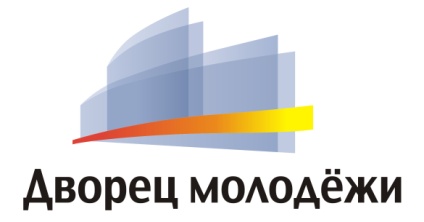 Министерство общего и профессионального образования Свердловской областиГосударственное автономное учреждение дополнительного образования Свердловской области  «Дворец молодёжи»(ГАУДО СО «Дворец молодёжи»)Авторы статьи: отделение физкультурно-спортивного образования отдел адаптивной физической культуры Б.А.ПруссИ.Н.ШинкаренкоСистемный подход  при организации физкультурно-оздоровительных занятий с детьми  с нарушениями слухового анализатораСистемный подход к организации физкультурно-оздоровительных мероприятий, внедрение здоровьесберегающих технологий по АФК позволяет эффективно осуществлять коррекцию нарушений в развитии детей. Внедрение в практику работы физкультурно-оздоровительных мероприятий, в которой присутствует обучение, воспитание и оздоровление, позволяет достичь положительных результатов.Образовательное пространство формируется культурными традициями обучения детей разных возрастов в условиях семьи и образовательных организаций. Отклонения в развитии ребёнка приводят к его выпадению из социально и культурно обусловленного образовательного пространства Ограничения в жизнедеятельности и социальная недостаточность ребёнка с ОВЗ непосредственно связаны, как писал Л.С.Выготский, не с первичным биологическим неблагополучием, а с его «социальным вывихом». Заметно нарушается связь ребёнка с социумом, культурой как источником развития, поскольку взрослый носитель культуры не может, не знает, каким образом передать социальный опыт, который каждый нормально развивающийся ребёнок приобретает без специально организованных условий обучения.Объективные данные, полученные при изучении здоровья подрастающего поколения в России, заставляют серьезно задуматься над проблемой усиления  не только медицинской, социально-психологической, педагогической, но и физкультурно - оздоровительной помощи.детям, испытывающим трудности в развитии с самого детства. К сожалению, число детей с нарушенным слухом, которым необходимы специальные коррекционно-образовательные услуги, в том числе в области спорта, не имеет тенденции к сокращению, напротив, их количество увеличивается.При организации работы с детьми, имеющими нарушения сенсорного  развития, огромное значение имеет целенаправленное преодоление недостатков моторики, развитие движений, охрана и укрепление здоровья детей.Концепция Федерального Государственного образовательного стандарта обучающихся с ограниченными возможностями здоровья предъявляет серьезные и системные требования с структуре образовательных программ, где ведущее место отводиться как образовательной области «Физическая культура», так и знаниям ребенка  о здоровье, своих возможностях и ограничениях и практика здорового образа жизни, физического самосовершенствования. Стандарт ставит следующие задачи:1.	Овладение ребёнком с ОВЗ основными представлениями о собственном теле, возможностях и ограничениях его физических функций, возможностях компенсации. Формирование понимания связи телесного самочувствия с настроением, собственной активностью, самостоятельностью и независимостью. 2.	Овладение умениями поддерживать образ жизни, соответствующий возрасту, потребностям и ограничениям здоровья, поддерживать режим дня с необходимыми оздоровительными процедурами. Овладение умениями включаться в доступные и показанные ребёнку подвижные игры и занятия на свежем воздухе, адекватно дозировать физическую нагрузку, соблюдать необходимый индивидуальный режим питания и сна. 3.	Формирование умения следить за своим физическим состоянием, отмечать и радоваться любому продвижению в росте физической нагрузки, развитию основных физических качеств (силы, быстроты, выносливости, координации, гибкости). Стремления к максимально возможной для данного ребёнка физической независимостиКонечно же, подходы к организации физического воспитания детей с разными отклонениями в развитии неодинаковы. Они учитывают структуру нарушения,  степень выраженности нарушений, состояние здоровья и многое другое. Однако всегда физическое воспитание является важной частью общей системы обучения, воспитания и лечения детей с нарушениями сенсорики.Вовлечение обучающихся с нарушениями слуха в занятия спортом является мощным реабилитационным фактором. В Свердловской области организацией физкультурно-массовой работы среди инвалидов занимаются государственное бюджетное учреждение "Центр Паралимпийской и Сурдлимпийской подготовки спортивных сборных команд Свердловской области "Родник",  органы управления физической культурой и спортом, отделы (управления) по социальной политике администраций городов и районов, районные и городские клубы инвалидов, районные организации, Всероссийского общества глухих.В 2012 году Центром Паралимпийской и Сурдлимпийской подготовки спортивных сборных команд Свердловской области "Родник" проведены 32 физкультурных и спортивных мероприятия, в том числе 12 среди инвалидов с поражением опорно-двигательного аппарата, 12 среди инвалидов по слуху, 8 среди инвалидов по зрению.Успешно развивается спорт высших достижений среди людей с ограниченными возможностями. Спортсмены-инвалиды Свердловской области в течение 2012 года приняли участие в 115 мероприятиях всероссийского и международного уровней по различным видам спорта. Из 1478 медалей, завоеванных спортсменами Свердловской области в 2012 году на чемпионатах мира, Европы и России, 447 медалей различного достоинства принадлежат спортсменам-инвалидам.Одной из острейших проблем в развитии реабилитационной работы с инвалидами по-прежнему остается отсутствие собственных спортивных сооружений у организаций, нехватка специалистов по физической культуре.ГАУДО Свердловской области  "Дворец молодёжи» не остается в стороне от физкультурно- спортивной работы с детьми с нарушением слуха.Системный подход к физкультурно - оздоровительной работе в отделе адаптивной физической культуры"включает в себя непосредственно физическое воспитание; организацию рационального двигательного режима; создание комфортной, безопасной развивающей среды необходимой для обеспечения двигательной активности детей; профилактические и оздоровительные мероприятия. Данная работа позволит систематизировать и углубить знания о здоровом образе жизни, заинтересовать обучающихся с нарушением слуха в необходимости систематических занятий физической культурой и спортом во внеурочное время.Задачи физкультурно-оздоровительной работы:	Оздоровительные задачи направлены на охрану жизни и укрепление здоровья воспитанников.Они способствуют гармоничному психосоматическому развитию, совершенствованию защитных функций организма, повышению устойчивости к различным заболеваниям, увеличению работоспособности. Оздоровительные задачи конкретизируются с учетом индивидуальных особенностей ребенка и направлены на формирование правильной осанки, развитие сводов стопы, укрепление связочно-суставного аппарата, развитие гармоничного телосложения, регулирование роста и массы костей, развитие мышц лица, туловища, рук, ног, плечевого пояса, кистей, пальцев, шеи, глаз, внутренних органов - сердца, кровеносных сосудов, дыхательных мышц и др. Оздоровление предполагает также совершенствование деятельности сердечно-сосудистой и дыхательной системы, развитие умения приспосабливаться к меняющейся нагрузке и внешним условиям.	Образовательные задачи предполагают:	формирование двигательных умений и навыков;	развитие двигательных, качеств (быстроты, силы, гибкости, выносливости, глазомера, ловкости);	развитие двигательных способностей (функции равновесия, координации движений);В процессе физического воспитания дети приобретают определенную систему знаний о физических упражнениях, их структуре, оздоровительном воздействии на организм; осознают свои двигательные действия; получают необходимые знания о выполнении движений, спортивных упражнений, игр; познают свое тело и учатся управлять им. Занимаясь физическими упражнениями, ребенок закрепляет знания об окружающем, он познает свойства предметов, у него обогащается словарный запас, развивается пространственная ориентировка, память, внимание, мышление, воображение.	Воспитательные задачи направлены на формирование творческой, разноплановой и гармонично развитой личности.В процессе воспитания у детей формируются: потребность в ежедневных физических упражнениях; умение рационально использовать физические упражнения в самостоятельной двигательной деятельности; самостоятельность творчество, инициативность; самоорганизация, стремление к взаимопомощи. Кроме того, у детей воспитывается стремление к помощи взрослому в проведении и организации разнообразных форм спортивных игр.Создаются благоприятные условия для воспитания положительных черт характера (организованности, скромности, отзывчивости и т.п.); закладываются нравственные основы личности (чувства собственного достоинства, справедливости, товарищества за порученное дело, умение заниматься в коллективе); осуществляется воспитание волевых качеств (смелость, решительность, уверенность в своих силах, выдержка, настойчивость, самообладание); прививается культура чувств, эстетическое отношение к физическим упражнениям.Коррекционно-развивающие задачи направлены на преодоление недостатков двигательной сферы, физического и психического развития детей. Улучшение анатомно-физиологического статуса детей предполагает коррекцию неправильных установок опорно-двигательного аппарата (отдельных конечностей,стопы, кисти, позвоночника); нормализацию мышечного тонуса; преодоление слабости отдельных мышц; улучшение подвижности в суставах; сенсорное обогащение: улучшение мышечно-суставного чувства и тактильных ощущений; формирование вестибулярных реакций; преодоление недостаточности в деятельности нервной, сердечно-сосудистой, дыхательной и других систем организма ребенка. Кроме того, решаются и общекоррекционные задачи - преодоление недостатков в развитии высших психических функций: внимания, памяти, мышления, речи. У воспитанников формируется саморегуляция, повышается умственная работоспособность, формируется умение действовать во внутреннем умственном плане.    Все вышеперечисленные задачи физкультурно - оздоровительной работы решаются в единстве и системе. Они способствуют всестороннему воспитанию воспитанников, направленному на физическое, интеллектуальное, эмоциональное, нравственное развитие, психофизическую готовность к производственным условиям и рабочим нагрузкам.
Дети с ограниченными возможностями здоровья (нарушения слухового анализатора) часто соматически ослаблены, физически невыносливы, быстро утомляются. Многие с трудом выдерживают длительное пребывание в коллективе, для них часто характерна скованность, плохая переключаемость различных действий Отрицательно сказывается на здоровье детей и то, что немало времени они проводят в сидячем положении. Поэтому многим из них вначале обучения непосильны требования, которые предъявляет программа по физическому воспитанию детей с нормальным развитием. В связи с этим важно в начале коррекционно-развивающей работы (первый период обучения) уделить серьезное внимание тем видам работы, которые помогли бы детям закрепить моторные навыки, догнать своих сверстников по физическому развитию. Лучшее средство от гиподинамии – подвижная игра. Планируя работу, нужно четко представлять реальность физических возможностей каждого ребенка. занятий, могут быть проведены на праздничных утренниках, прогулке. При воспитании детей с нарушениями сенсорики требуется систематическая работа по сохранению и укреплению здоровья детей. Необходимость комплексного подхода к организации здоровьесберегающего пространства для детей с ОВЗ не вызывает ни у кого сомнения.При использовании здоровьесберегающих технологий в спортивно- тренировочном процессе необходимо соблюдать следующие принципы:- не навреди!- принцип непрерывности, т. е. систематически, постоянно;- соответствие содержания и организации образовательной деятельности возрастным и индивидуальным особенностям ребенка с учетом сопутствующих заболеваний. Специалист в области адаптивной физической культуры организуя доступную среду на тренировках с детьми с нарушениями слуха должен соблюдать следующие установки:1. Существует несколько типов и степеней глухоты. Соответственно существует много способов общения с людьми, у которых снижен слух. Если Вы не знаете, какой предпочесть, необходимо уточнить у родителей.2. Чтобы привлечь внимание человека, который плохо слышит, назовите его (ее) по имени. Если человек не отвечает, помашите ему рукой или слегка троньте человека за руку или плечо. 3. Разговаривая с человеком, имеющим нарушения слуха, смотрите прямо на него.4. Смотрите ему прямо в глаза и говорите четко, хотя имейте в виду, что не все люди с нарушениями слуха могут читать по губам. Разговаривая с человеком, который может читать с губ, расположитесь так, чтобы на Вас падал свет и Вас было хорошо видно. Не затемняйте свое лицо и не загораживайте его руками или какими-либо предметами. Ваш собеседник должен иметь возможность следить за выражением Вашего лица.5. Говорите ясно и ровно. Сообщения простыми должны быть. Не нужно излишне подчеркивать что-то; кричать, особенно в ухо, не надо.6. Если Вас просят повторить что-то, попробуйте перефразировать свое предложение. Используйте жесты. 7. Убедитесь, что Вас поняли. Не стесняйтесь спросить, понял ли Вас собеседник.8. Некоторые люди могут слышать, но воспринимают отдельные звуки неправильно. В этом случае говорите немного более громко и четко, подбирая подходящий уровень. В другом случае понадобится лишь снизить высоту голоса, т.к. человек утратил способность воспринимать высокие частоты.9. Если Вы сообщаете информацию, которая включает в себя номер, технический или другой сложный термин, адрес, напишите ее, сообщите по факсу, электронной почте или любым другим способом, но так, чтобы она была точно понята.10. Если существуют трудности при устном общении, спросите, не будет ли проще переписываться. Не говорите: «Ладно, это не важно…».11. Помните о том, что в больших и многолюдных помещениях трудно общаться. Яркий солнечный свет и тень тоже могут препятствовать общению.12. Не меняйте тему разговора без предупреждения. Используйте переходные фразы: «Хорошо, теперь нам нужно обсудить…».13. Очень часто глухие люди используют язык жестов. Если Вы общаетесь через переводчика, не забудьте, что обращаться надо непосредственно к собеседнику, а не к переводчику.14. Не все люди, которые плохо слышат, могут читать по губам, Вам лучше всего спросить об этом при первой встрече. Если Ваш собеседник обладает этим навыком, нужно соблюдать несколько правил:- только три из десяти слов хорошо прочитываются;- нужно смотреть в лицо собеседника, говорить ясно и медленно, используя простые фразы, избегать несущественных слов;- использовать выражение лица, мимику, жесты, телодвижения, если хотите подчеркнуть или прояснить смысл сказанного.